         ПРОЕКТ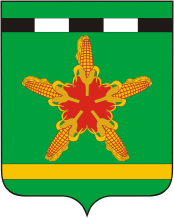 АДМИНИСТРАЦИИ ОТРАДО-КУБАНСКОГО СЕЛЬСКОГО ПОСЕЛЕНИЯ ГУЛЬКЕВИЧСКОГО РАЙОНАП О С Т А Н О В Л Е Н И Еот    _____________ г.                                                                                           №  _____село Отрадо-КубанскоеОб утверждении Порядка обращения с временными конструкциями, размещенными на территории Отрадо-Кубанского сельского поселения Гулькевичского района с нарушением порядка предоставления и (или) использования земельных участков, установленного действующим законодательством Российской Федерации, либо правил благоустройства территории Отрадо-Кубанского сельского поселения Гулькевичского района В соответствии с Федеральным законом от 06.10.2003 г. N 131-ФЗ «Об общих принципах организации местного самоуправления в Российской Федерации», Гражданским кодексом Российской Федерации, Земельным кодексом Российской Федерации, Правилами благоустройства территории Отрадо-Кубанского сельского поселения Гулькевичского района, руководствуясь Уставом Отрадо-Кубанского сельского поселения Гулькевичского района, п о с т а н о в я ю: 1. Утвердить Порядок обращения с временными конструкциями, размещенными на территории Отрадо-Кубанского сельского поселения Гулькевичского района с нарушением порядка предоставления и (или) использования земельных участков, установленного действующим законодательством Российской Федерации, либо правил благоустройства территории Отрадо-Кубанского сельского поселения Гулькевичского района (Приложение 1). 2. Обнародовать настоящее постановление путем доведения до всеобщего сведения граждан, проживающих на территории Отрадо-Кубанского сельского поселения Гулькевичского района, посредством размещения его в специально установленных местах, согласно постановления администрации Отрадо-Кубанского сельского поселения Гулькевичского района от 26 декабря 2012 года № 124 «Об установлении специальных мест для обнародования  муниципальных правовых актов органов местного  самоуправления Отрадо-Кубанского сельского поселения Гулькевичского района» и разместить на официальном сайте Отрадо-Кубанского сельского поселения Гулькевичского района.3. Контроль за выполнением настоящего постановления оставляю за собой.5.  Настоящее постановление вступает в силу со дня его официального обнародования.Глава Отрадо-Кубанского сельского поселения Гулькевичского района                                                                   А.А. Харланов                                                                    Приложение                                                                    УТВЕРЖДЕН                                                                    постановлением администрации                                                                    Отрадо-Кубанского сельского  	поселения Гулькевичского района                                                                    от _________ г. № _____Порядокобращения с временными конструкциями, размещёнными на территории Отрадо-Кубанского сельского поселения Гулькевичского района с нарушением порядка предоставления и (или) использования земельных участков, установленного действующим законодательством Российской Федерации, либо Правил благоустройства территории Отрадо-Кубанского сельского поселения Гулькевичского района1. Общие положения1.1. Настоящий Порядок регламентирует деятельность администрации Отрадо-Кубанского сельского поселения Гулькевичского района (далее - администрация), организаций и учреждений по обращению с временными конструкциями, размещёнными на территории Отрадо-Кубанского сельского поселения Гулькевичского района с нарушением порядка предоставления и (или) использования земельных участков, установленного действующим законодательством Российской Федерации, либо Правил благоустройства территории Отрадо-Кубанского  сельского поселения Гулькевичского района (далее - Порядок).Порядок разработан в соответствии с Федеральным законом от 06.10.2003 г. N 131-ФЗ «Об общих принципах организации местного самоуправления в Российской Федерации», Гражданским кодексом Российской Федерации, Земельным кодексом Российской Федерации, Правилами благоустройства территории Отрадо-Кубанского сельского поселения Гулькевичского района, утвержденными решением Совета Отрадо-Кубанского сельского поселения Гулькевичского района от 24.06.2022 г.  № 2 (далее - Правила благоустройства).1.2. К временным конструкциям (далее – объекты) относятся следующие виды движимого имущества:торговые объекты, представляющие собой временные сооружения или временные конструкции, не связанные прочно с земельным участком вне зависимости от наличия или отсутствия подключения (технологического присоединения) к сетям инженерно-технического обеспечения, в том числе передвижные сооружения: киоски, павильоны, торговые галереи, лотки, палатки, тележки, а также нестационарные торговые объекты временного размещения: бахчевые развалы, елочные базары, площадки для продажи рассады и саженцев, автомагазины, автоцистерны, прилавки и холодильное оборудование для хранения и реализации скоропортящейся продукции и напитков; объекты общественного питания (кафетерии, закусочные и иные точки общественного питания), оборудованные в некапитальных строениях;торговые автоматы и платежные терминалы;металлические контейнеры и гаражи;хозяйственные постройки, не являющиеся объектами недвижимости;ограждения;иные объекты движимого имущества.1.3. Объекты, размещённые на территории Отрадо-Кубанского сельского поселения Гулькевичского района с нарушением порядка предоставления и (или) использования земельных участков, установленного действующим законодательством Российской Федерации, либо Правилами благоустройства и (или) эксплуатируемые без правовых оснований на их размещение, а также не демонтированные в установленный срок по окончании права пользования землями, земельными участками, в том числе в связи с прекращением действия договора на их размещение - подлежат демонтажу.1.4. Под демонтажем в рамках настоящего Порядка понимаются мероприятия по отсоединению объекта от земельного участка или иного здания, строения, сооружения, в том числе с проведением необходимых монтажных или строительных работ, включая возможность разборки объекта на составляющие без нанесения несоразмерного ущерба его назначению, перемещению объекта, отключению его от сетей инженерно-технического обеспечения и иные мероприятия, необходимые для освобождения земельного участка от объекта.2. Порядок выявления временных конструкций размещённых с нарушением порядка предоставления и (или) использования земельных участков2.1. Выявление фактов самовольного размещения на земельных участках объектов, а также определение характеристик таких объектов осуществляет администрация.2.2. Сведения об объектах могут быть получены администрацией:путем рассмотрения жалоб населения, при проведении совместных с органами внутренних дел рейдов по пресечению несанкционированной уличной торговли, в рамках проведения муниципального земельного контроля администрацией муниципального образования Гулькевичский район,а также при проведении администрацией иных мероприятий в рамках действующего законодательства Российской Федерации, способствующих выявлению объектов размещённых с нарушением порядка предоставления и (или) использования земельных участков либо с нарушением Правил благоустройства.при поступлении информации из надзорных и контролирующих органов. 3. Организация и осуществление демонтажа (перемещения) временных конструкций3.1. Решения о демонтаже объектов на территории Отрадо-Кубанского сельского поселения Гулькевичского района принимает администрация путем издания соответствующего постановления на основании решений (рекомендаций) комиссии по демонтажу временных конструкций размещенных на территории Отрадо-Кубанского сельского поселения Гулькевичского района (далее – комиссия), создаваемой в администрации.3.2. Состав и положение о комиссии утверждается постановлением администрации Отрадо-Кубанского сельского поселения Гулькевичского района.3.3. При выявлении объекта, либо получении сведений о выявленных объектах, указанных в пункте 1.2 настоящего Порядка, комиссия проводит обследование земельного участка, на котором расположен объект и составляет акт обследования по форме, согласно приложению 1 к настоящему Порядку.3.4. Комиссия проводит работу по установлению владельца (собственника, правообладателя) объекта (далее – собственник), в том числе путем направления запросов в Федеральную службу государственной регистрации кадастра и картографии Краснодарского края, ОМВД России по Гулькевичскому району Краснодарского края, председателям территориальных органов общественного местного самоуправления (ТОС), хозяйствующим субъектам. Так же объявление об установлении собственника объекта направляется для опубликования в общественно-политической газете Гулькевичского района Краснодарского края «В 24 часа».3.5. При наличии информации о собственнике объекта секретарь комиссии, в срок не позднее 5 рабочих дней со дня получения сведений, направляет собственнику, посредствам почтовой связи (заказным письмом, телеграммой, иным способом, подтверждающим получение) уведомление о дате, времени и месте проведения заседания комиссии, на котором рассматривается вопрос о демонтаже объекта.3.5.1. Заседание комиссии проводится в срок не позднее 14 рабочих дней со дня получения материалов.3.5.2. Комиссия рассматривает акт обследования и иные материалы на своем заседании на предмет наличия оснований для демонтажа выявленного объекта или отсутствия оснований для демонтажа объекта. Заседание комиссии оформляется протоколом.  3.5.3. В случае если по результатам рассмотрения комиссия придет к выводу о наличии оснований для демонтажа выявленного объекта, секретарь комиссии, в день заседания комиссии, готовит проект постановления администрации о демонтаже объекта (далее – постановление).3.5.4. В течение трех рабочих дней со дня издания постановления, уведомление о необходимости демонтажа (перемещения) объекта, с указанием реквизитов такого постановления, направляет собственнику посредствам почтовой связи (заказным письмом, телеграммой, иным способом, подтверждающим получение) и размещается на объекте с фото- или видео фиксацией данного действия.3.5.5. В случае несогласия с принятым комиссией решением о необходимости демонтажа объекта, собственник объекта вправе обжаловать принятое решение в Гулькевичском районном суде.3.5.6. В течение 30 календарных дней с момента отправки и размещения на объекте уведомления, если иное не установлено в постановлении о демонтаже, собственник обязан своими силами и за свой счёт переместить (демонтировать) временную конструкцию (сооружение, заграждение).Демонтаж временной конструкции осуществляется владельцем объекта с последующим восстановлением за счёт его собственных средств объекта, на котором она была размещена, в том виде, который был до установки временной конструкции, и с использованием аналогичных материалов и технологий.3.5.7. Демонтаж незаконно размещенного объекта считается исполненным в добровольном порядке, если объект демонтирован в срок, предложенный собственнику уведомлением.Факт добровольного демонтажа объекта фиксируется комиссией по демонтажу временных конструкций фотосъемкой места, на котором располагался объект (с указанием даты и времени).3.5.8. В случае неисполнения собственником предложения о добровольном демонтаже (перемещении) объекта в установленный в уведомлении срок, администрация готовит исковое заявление в Гулькевичский районный суда Краснодарского края с требованием об освобождении земельного участка от размещённых на нем временных конструкций.3.6. В случае если собственник объекта не известен материалы дела о незаконном размещении объекта передаются на рассмотрение комиссии в срок не позднее 5 рабочих дней со дня составления акт обследования. Заседание комиссии проводится в срок не позднее 5 рабочих дней со дня получения материалов.3.6.1 Комиссия рассматривает акт обследования и иные материалы на своем заседании на предмет наличия оснований для демонтажа выявленного объекта или отсутствия оснований для демонтажа объекта. Заседание комиссии оформляется протоколом.  3.6.2. В случае если по результатам рассмотрения комиссия придет к выводу о наличии оснований для демонтажа выявленного объекта, секретарь комиссии, в день заседания комиссии, готовит проект постановления администрации о демонтаже объекта (далее – постановление).3.6.3. В течение трех рабочих дней со дня издания постановления, уведомление о демонтаже (перемещения) объекта (дата и время производства работ по демонтажу объекта) с указанием реквизитов такого постановления, размещается на объекте с фото- или видео фиксацией данного действия.3.6.4. В день размещения уведомления о демонтаже на объекте, секретарь комиссии размещает указанную информацию на сайте поселения и направляется для опубликования в общественно-политической газете Гулькевичского района Краснодарского края «В 24 часа».3.6.5. В срок не позднее 30 рабочих дней со дня издания постановления администрации о демонтаже объекта организуются и выполняются работы по демонтажу, транспортировке и хранению объекта. 3.6.6. Демонтаж объектов, указанных в пункте 2.1 настоящего Порядка, их транспортировка, включая сборно-разборные конструктивные элементы объекта, объектов, их хранение, а также приведение земель, земельных участков в первоначальное состояние осуществляются силами муниципального казенного учреждения «Учреждение по обеспечению деятельности органов местного самоуправления Отрадо-Кубанского сельского поселения Гулькевичского района» (далее – организация) или другими подрядными организациями на основании заключаемых в соответствии с Федеральным законом от 5 апреля 2013 года № 44-ФЗ «О контрактной системе в сфере закупок товаров, работ, услуг для обеспечения государственных и муниципальных нужд» договоров на данные виды услуг и работ.Финансирование данных мероприятий, осуществляется за счет средств бюджета Отрадо-Кубанского сельского поселения Гулькевичского района.3.6.7. Демонтаж объекта производится в присутствии членов комиссии, сотрудников ОМВД России по Гулькевичскому району Краснодарского края и, в случае необходимости, представителей специализированных служб жилищно-коммунального хозяйства, представителей топливо-энергетического комплекса (сетевых, ресурсоснабжающих организаций). Для фиксации процедуры демонтажа используются технические средства фото- или видеосъемки.3.6.8. Перед проведением демонтажа членами комиссии, производится опечатывание объекта (окон, дверей), а в случае необходимости оборудуется запорными устройствами и составляется опись находящегося в нем имущества.3.6.9. Акт о демонтаже объекта составляется по завершении демонтажа по форме согласно приложению 2 к настоящему Порядку.3.6.10. Демонтированный объект и находящееся в нем на день демонтажа имущество подлежит вывозу организацией в место хранения. 3.6.11. Администрация и организация, не несут ответственность за техническое состояние объекта и иных материальных ценностей, при его демонтаже и транспортировке.4. Порядок хранения, возврата или реализации временных конструкций4.1. Невостребованный демонтированный объект и находящееся в нем на день демонтажа имущество подлежат хранению организацией в течение 30 календарных дней со дня демонтажа объекта.4.2. Администрация и организация, не несут ответственность за техническое состояние объекта и иных материальных ценностей, а также товары, пришедшие в негодность в течение срока хранения по причине истечения срока реализации.4.3. За информацией о порядке возврата демонтированных объектов лица, имеющие основания для заявления прав на объект и имущество, обнаруженное в нем при демонтаже, могут обратиться в администрацию.4.4. Для возврата объекта и имущества, находившегося в нем на момент демонтажа, собственник объекта должен представить документы, подтверждающие его право собственности на демонтированный объект.4.5. В случае, если в срок указанный в п. 4.1 собственник объекта обратился в администрацию с заявлением о возврате объекта и находящееся в нем на день демонтажа имущества, администрация в течении 5 рабочих дней рассматривает заявление собственника объекта и направляет ему уведомление о возмещении расходов, связанных с мероприятиями по демонтажу объекта. 4.6. К расходам бюджета Отрадо-Кубанского сельского поселения Гулькевичского района, связанным с мероприятиями по демонтажу объекта, относятся:расходы по договорам на демонтаж, транспортировку и хранение демонтированного объекта;расходы на приведение освобожденного земельного участка (земель) в первоначальное состояние;а так же иные расходы, связанные с реализацией данного объекта. 4.6. Демонтированный объект и имущество подлежит возврату собственнику в течение 10 рабочих дней с даты перечисления им денежных средств в доход бюджета Отрадо-Кубанского сельского поселения Гулькевичского района в объеме ранее понесенных расходов, связанных с мероприятиями по демонтажу объекта, с составлением акта приема-передачи. 4.7. Собственники, возместившие все расходы, производят вывоз имущества с места его временного хранения за счет собственных средств.4.8. В случае если в течение 30 календарных дней со дня демонтажа объекта, собственник не обращается за демонтированным объектом или иным образом осуществляет действие (бездействие) с целью отказа от прав собственности на него, комиссия принимает решение об утилизации или продажи невостребованного объекта по правилам установленным действующим законодательством.Глава Отрадо-Кубанскогосельского поселенияГулькевичского района                                                           А.А. ХарлановПриложение 1к Порядку демонтажасамовольно установленных нестационарных объектов на территории Отрадо-Кубанского сельского поселения Гулькевичского районаАктобследования временных конструкций, размещённых на территории Отрадо-Кубанского сельского поселения Гулькевичского района«____» ____________ 20__ г.                         «____» часов «_____» минут_______________________________________________________________(место составления)Комиссией в составе:_______________________________________________________________(должности, фамилии, инициалы)проведен осмотр временной конструкции, находящейся по адресу:_______________________________________________________________Осмотром установлено:_______________________________________________________________(краткое описание состояния временной конструкции)Сведения о владельце (если имеются):_______________________________________________________________(фамилия, имя, отчество, место жительства)Заключение:_______________________________________________________________Члены комиссии:_______________________________________________________________(должность)                         (подпись)                          (инициалы, фамилия)_______________________________________________________________(должность)                        (подпись)                            (инициалы, фамилия)_______________________________________________________________(должность)                        (подпись)                            (инициалы, фамилия)_______________________________________________________________(должность)                         (подпись)                           (инициалы, фамилия)_______________________________________________________________(должность)                        (подпись)                            (инициалы, фамилия)К акту прилагаются:_____________________________________________Глава Отрадо-Кубанского  сельского поселенияГулькевичского района                                                         А.А. ХарлановПриложение 2к Порядку демонтажасамовольно установленных нестационарных объектов на территории Отрадо-Кубанского сельского поселения Гулькевичского районаАкт № _________о демонтаже временных конструкций, размещённых на территории Отрадо-Кубанского сельского поселения Гулькевичского района«___» ___________ 20___ г. Начало демонтажа ___час. ___ мин. Окончание демонтажа ___час. ___ мин._______________________________________________________________(наименование организации)комиссия по демонтажу: _______________________________________________________________________________________________________________;в присутствии сотрудника ОМВД России по Гулькевичскому району Краснодарского края _______________________________________________,представителей специализированных служб ______________________________________________________________________________________________,осуществили демонтаж объекта, расположенного по адресу: __________________________________________________________________Демонтаж произведен на основании неисполнения уведомления от «_» ___ 20___ г. № ____ и постановления администрации от «___» ___ 20___ г., №__.Внешнее состояние объекта на момент демонтажа: __________________________________________________________________.Разборка объекта не производилась (производилась) (нужное подчеркнуть)Демонтированный объект передан на хранение по адресу: __________________________________________________________________.Представитель организации: ___________________________________________________________________________________________________________.Члены комиссии:__________________________________________________________________(должность)                         (подпись)                          (инициалы, фамилия)__________________________________________________________________(должность)                        (подпись)                            (инициалы, фамилия)Представители специализированных служб:____________________________ ________________ __________________(должность)                                    (подпись)               (инициалы, фамилия)____________________________ ________________ __________________(должность)                                    (подпись)               (инициалы, фамилия)Приложение:1. Опись материальных ценностей.2. Опись всех составных материалов объекта (при разборке).3. Материалы фото-виде фиксацииГлава Отрадо-Кубанского сельского поселенияГулькевичского района                                                     А.А. Харланов